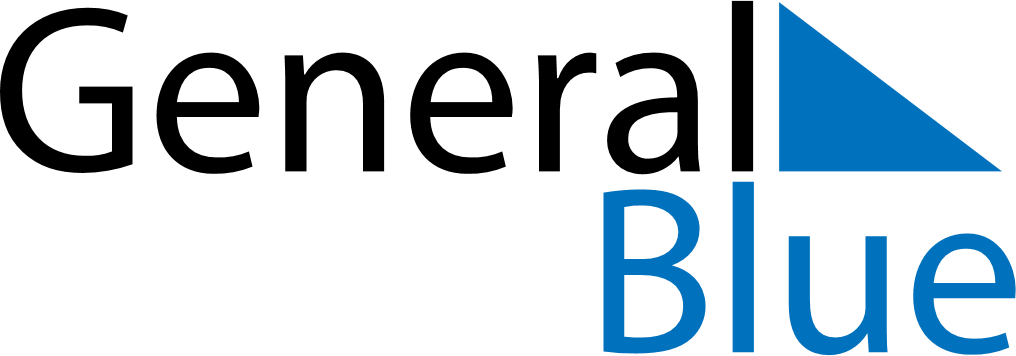 Weekly CalendarJuly 23, 2023 - July 29, 2023Weekly CalendarJuly 23, 2023 - July 29, 2023Weekly CalendarJuly 23, 2023 - July 29, 2023Weekly CalendarJuly 23, 2023 - July 29, 2023Weekly CalendarJuly 23, 2023 - July 29, 2023Weekly CalendarJuly 23, 2023 - July 29, 2023SundayJul 23MondayJul 24MondayJul 24TuesdayJul 25WednesdayJul 26ThursdayJul 27FridayJul 28SaturdayJul 296 AM7 AM8 AM9 AM10 AM11 AM12 PM1 PM2 PM3 PM4 PM5 PM6 PM